Thank you for your interest in 
supporting the National Eczema Society!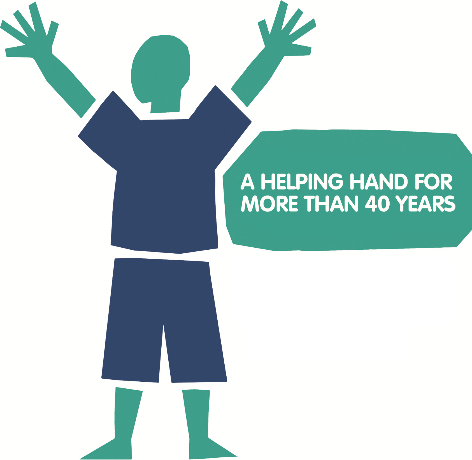 We have a number of places available in some of the UK’s most prestigious running events in 2021 & 2022.Before deciding to apply, please be sure you are confident in 
meeting our minimum fundraising requirements, as set out below.As our places are limited, we ask applicants to fill in this form so we can get to know you. We’ll let you know our decision as soon as we can.Please return your completed application to: fundraising@eczema.orgOur charity relies on donations. We are very grateful to you for supporting
 us to continue our important work helping people living with eczema!Please select the running event you would like to be considered for, or if you need registration help please write in an event you’d like to participate in:From the whole team at NES – thank you!
National Eczema Society11 Murray StreetLondon NW1 9RET: 0207 281 3553E: fundraising@eczema.orgW: www.eczema.orgNameAddressAddressAddressPostcodeTelephoneEmailSocial media HANDLESSocial media HANDLESSocial media HANDLESEVENTDATELOCATIONFundraising Requirement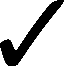 London Marathon 2021     Full MarathonSunday 3 October 2021London£2,000London Marathon 2022     Full MarathonDate to be confirmedLondon£2,250Great North Run 2021     Half MarathonDate to be confirmedGateshead£300Other Challenge Event:________________________Event Date:	____________________Location:____________Expected Amount:£____________Why do you want to 
run for the National Eczema Society charity?Include information about your own personal connections to eczemaHave you participated in any running events before?Yes  No   Which events?What was your finishing time(s)?Do you have a target finishing time for this event?Have you taken part in any other fundraising events?Yes  No   How much did you raise?What is your fundraising   target for this event?Please provide an outline,
or some ideas for your own fundraising planWe will provide a list of fundraising ideas to help you with this Does your employer offer matched giving?Yes  No   No   We will send you a free running vest with our charity logo. Please indicate below requirements.We will send you a free running vest with our charity logo. Please indicate below requirements.We will send you a free running vest with our charity logo. Please indicate below requirements.We will send you a free running vest with our charity logo. Please indicate below requirements.We will send you a free running vest with our charity logo. Please indicate below requirements.We will send you a free running vest with our charity logo. Please indicate below requirements.We will send you a free running vest with our charity logo. Please indicate below requirements.We will send you a free running vest with our charity logo. Please indicate below requirements.Preferred fabricCotton   Cotton   Technical  Technical  Required sizeSmall      Small      Medium     Medium     Large      X-Large    